	SUD Provider Latitude 43 User Account Form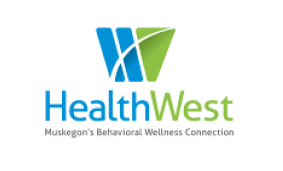 Instructions:A Manager or Supervisor must complete this form to request access, change, or deactivate employees.Once completed, please send via e-mail to contracts@healthwest.net	 New Account Request           Change Request		 Deactivate EmployeeOrganization Name:      			Date:      Employee Name:      		E-mail Address:      		NPI:        NPPES NPI Registry (hhs.gov)Provider Programs/Sites employee will need records access:      SUPERVISORY APPROVALUser’s Supervisor: By signing this form, I approve the access request and certify that this user requires access to be added or changed (as indicated in this form) to perform their job duties.  I agree to notify HealthWest when employee access approvals need to be updated or discontinued (position change, end of employment).  Supervisor: *     			 *I understand that checking this box constitutes my official signature.For HealthWest Use OnlyComplete and return this form to the requesting provider as verification.  Maintain in Provider Contracts file. Latitude 43 Setup/Update/Deactivation CompleteProvider Employee Username (if not rendering provider):       Denied - Additional Information Needed:      HealthWest Staff:Printed Name							DateSelect User Group Option:Program Directors and Supervisors may select more than one option.Select User Group Option:Program Directors and Supervisors may select more than one option.User Group PermissionsAppropriate Staff for this GroupSUD Clerical AdminAllows access to create:SUD Request for Service, Level of Care Determination, Financial Determination, ASAM Worksheet, SUD Admissions, Initial and Reauthorization RequestsSelect One Option:Clerical support staff performing data entry.Clinical staff, prior to ASAM Continuum training completion, can be allowed this level of access if a new hire verification form is attached.SUD Clinical*New Hire Verification Form and ASAM Continuum training certificate required.Allows access to create:All SUD Clerical Admin functionsASAM ContinuumASAM Continuum trained clinicians that are credentialed as a SATS or SATP.SUD OTPAllows additional access to:Face Sheet, ASAM Worksheet, CANS AssessmentAdd on option for SUD Clerical Admin and SUD Clinical staff working at contracted Opioid Treatment ProgramsClaims Data Entry/Claims EDI SubmissionsAccess to the system for billing purposesAdjudicate claim batches to check for errors Enter a claim and submit using HCFA-1500 or UB-04 View authorizations for my organization View payments, EOBs and remittance advicesUpload 837 claim file into PCE and view 835 response fileBilling staffRendering Provider*New Hire Verification Form must be attachedNone – Rendering providers will not have a user ID or access to Latitude 43.  Staff who provide service encounters submitted under their name and NPI number such as Physicians/Medical Staff, Case Managers and Recovery Coaches.